Informacija apie paraiškų teikimą:Projektų konkurso ir tęstinės projektų atrankos planavimo proceso1 Priedas                                                                                                                        2015-01-21(kvietimo paskelbimo data)Paraiškų pateikimo būdas:Paraiška turi būti atsiųsta naudojantis pašto ir (ar) pasiuntinių teikiamomis paslaugomis arba pristatyta į VšĮ Lietuvos verslo paramos agentūros priimamąjį, Savanorių pr. 28, LT-03116 Vilnius, kartu pateikiant ir jos elektroninę laikmeną. Siunčiant registruotu laišku, paraiškos turi būti įteiktos pašto paslaugų teikėjui ne vėliau kaip iki 2015 m. balandžio 21 d. 16:00 val.Įgyvendinančiosios institucijos, priimančios paraiškas, pavadinimas:VšĮ Lietuvos verslo paramos agentūra (toliau – LVPA).Įgyvendinančiosios institucijos adresas:Savanorių pr. 28, LT-03116, Vilnius. Konsultuojančių įgyvendinančiosios institucijos darbuotojų vardai, pavardės, kontaktai (el. paštas, telefonas):LVPA Komunikacijos skyriaus vyresnysis informavimo specialistas Deividas Petrulevičius, el. p. deividas.petrulevicius@lvpa.lt, tel. (8 5) 268 7411.LVPA Verslo projektų valdymo skyriaus l. e. p. vedėjo pavaduotojas Karolis Balaišis, el. p. karolis.balaisis@lvpa.lt, tel. (8 5) 268 8500. Interneto svetainės, kurioje galima rasti kvietimo dokumentus, adresas:http://www.ukmin.lt/web/lt/es_parama/2014_2020/kvietimaihttp://www.esinvesticijos.lt/lt/paskelbti_kvietimaihttp://www.lvpa.lt/Puslapiai/2014-2020.aspx.  Kita informacija: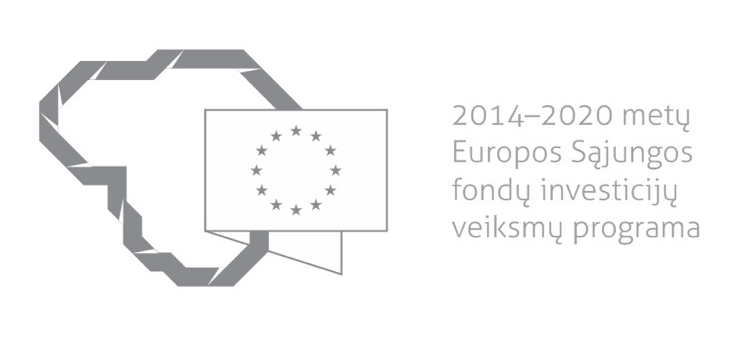 